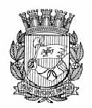 Publicado no D.O.C. São Paulo, 107, Ano 60, Terça-feira.16 de Junho de 2015Gabinete do Prefeito, Pág.01PORTARIASPORTARIA 237, DE 15 DE JUNHO DE 2015FERNANDO HADDAD, Prefeito do Município de São Paulo,usando das atribuições que lhe são conferidas por lei,RESOLVE:Designar o senhor OTACILIO FERNANDES DE OLIVEIRAFILHO, RF 807.140.3, para, no período de 20 de junho de 2015a 09 de julho de 2015, substituir a senhora MARIANNE PINOTTI,RF 807.138.1, no cargo de Secretário Municipal, Ref. SM, daSecretaria Municipal da Pessoa com Deficiência e MobilidadeReduzida, à vista de seu impedimento legal, por férias.PREFEITURA DO MUNICÍPIO DE SÃO PAULO, aos 15 dejunho de 2015, 462° da fundação de São Paulo.FERNANDO HADDAD, PrefeitoSecretarias, Pág.01DESENVOLVIMENTO,TRABALHOE EMPREENDEDORISMOGABINETE DO SECRETÁRIODESPACHO DO SECRETÁRIO2014-0.349.099-2SDTE - Pagamento de Despesas de Exercícios Anteriores -DEA. I – À vista da competência que me é conferida por Lei edos elementos de convicção contidos no presente, em especiala manifestação da Coordenadoria do Trabalho e da Supervisãode Execução Orçamentária e Financeira, considerando o Decretonº. 55.839/2015 e o Decreto nº 56.176/2015, RECONHEÇO adespesa executada no período de 01/11/2014 a 30/11/2014, referentea prestação de serviços de apoio administrativo, técnicoe operacional para os centro de apoio ao trabalho – CAT’S, nostermos do Contrato nº. 007/2014/SDTE, AUTORIZO a emissãode Nota de Empenho e por consequência a respectiva Nota deLiquidação, no valor de R$ 1.093.216,76( um milhão e noventae três mil, duzentos e dezesseis reais e setenta e seis centavos)relativo a Despesas de Exercícios Anteriores – D.E.A., onerandoa dotação orçamentária 30.10.11.334.3019.8.090.3.3.90.92.00.00. a favor do credor BK Consultoria e Serviços Ltda., inscrito noCNPJ nº. 03.022.122./0001-77.2014-0-321.487-1SDTE – Pagamento de Despesas de Exercícios Anteriores -DEA. I – À vista da competência que me é conferida por Lei edos elementos de convicção contidos no presente, em especiala manifestação da Coordenadoria do Trabalho e da Supervisãode Execução Orçamentária e Financeira, considerando o Decretonº. 55.839/2015 e o Decreto nº 56.176/2015, RECONHEÇO adespesa executada no período de 01/12/2014 a 31/12/2014, referentea prestação de serviços de apoio administrativo, técnicoe operacional para os centro de apoio ao trabalho – CAT’S, nostermos do Contrato nº. 007/2014/SDTE, AUTORIZO a emissão deNota de Empenho e por consequência a respectiva Nota de Liquidação,no valor de R$ 1.339.999,18( um milhão, trezentos etrinta e nove mil e novecentos e noventa e nove reais e dezoitocentavos) relativo a Despesas de Exercícios Anteriores – D.E.A.,onerando a dotação orçamentária 30.10.11.334.3019.8.090.3.3.90.92.00.00. a favor do credor BK Consultoria e Serviços Ltda.,inscrito no CNPJ nº. 03.022.122./0001-77.FUNDAÇÃO PAULISTANA DE EDUCAÇÃOE TECNOLOGIALICENÇA MÉDICA - SERVIDOR FILIADO AO RGPS: Concedida,nos termos do § 3º, artigo 60 da Lei Federal 8.213de 24/07/1991, com redação dada pela Lei Federal 9.876de 26/11/1999, conforme Portaria 507/SGP-G/2004.EH R.G NOME DURAÇÃO A PARTIR280000000000116 32.275.120-2 RENATO ADRIANO ROSA30 (trinta dias) 12/06/2015PORTARIA FUNDATEC/SP Nº 06, DE 15 DE JUNHO DE2015DIOGO JAMRA TSUKUMO, Diretor Geral Substituto daFundação Paulistana de Educação, Tecnologia e Cultura, no usode suas atribuições estabelecidas pela Lei nº 16.115, de 9 dejaneiro de 2015,RESOLVE:Designar a senhora SILENE MASSARI, RG 10.855.124-6-SSP,para no período de 12 de junho a 11 de julho de 2015, substituiro senhor RENATO ADRIANO ROSA, RG 32.275.120-2-SSP,no cargo de Supervisor Geral, DAS-14, da Fundação Paulistanade Educação, Tecnologia e Cultura, da Secretaria Municipal doDesenvolvimento, Trabalho e Empreendedorismo, à vista de seuimpedimento legal, por licença médica.FUNDAÇÃO PAULISTANA DE EDUCAÇÃO, TECNOLOGIAE CULTURA, aos 15 de junho de 2015, 461º da fundação deSão Paulo.PORTARIA FUNDATEC/SP Nº 05, DE 12 DE JUNHO DE 2015DIOGO JAMRA TSUKUMO, Diretor Geral Substituto daFundação Paulistana de Educação, Tecnologia e Cultura – FUNDATEC/SP, no uso de sua competência conferida pela Portaria nº105 –PREF/2015,RESOLVE:Delegar competência para realizar eletronicamente pagamentose movimentações financeiras em todas as contascorrentes de titularidade desta Fundação, mantidas na Agêncianº 1897-x do Banco do Brasil, relativamente a dotação orçamentária80.10 ao ocupante do cargo de Assessor Técnico II daSupervisão de Finanças em conjunto com o Diretor Geral ou seusubstituto legal, e ao Supervisor III da Supervisão de Administraçãoem conjunto com o Diretor Geral ou seu substituto legal.Servidor, Pág.26DESENVOLVIMENTO,TRABALHOE EMPREENDEDORISMOGABINETE DO SECRETÁRIOPORTARIA EXPEDIDADESIGNAÇÃO/SUBSTITUIÇÃOPORTARIA N° 079/SDTE/2015A Senhora Chefe de Gabinete da Secretaria Municipaldo Desenvolvimento, Trabalho e Empreendedorismo, no usode suas atribuições legais, e em cumprimento ao despachoexarado no EXPEDIENTE DE DESIGNAÇÃO/SUBSTITUIÇÃO Nº020/SDTE/2015, expede a presente portaria, designando o Sr.SANDRO MELKAN GARCIA, R.F. 810.526.0/1, Encarregadode Setor II – DAI05, comissionado, para exercer o cargo deAdministrador de Mercado e Frigorífico II – DAS10, de Livreprovimento em comissão pelo Prefeito, dentre portadores denível médio, do Mercado Municipal Paulistano, da Supervisãode Mercados e Frigoríficos Municipais, da Supervisão Geral deAbastecimento, da Secretaria Municipal do Desenvolvimento,Trabalho e Empreendedorismo em substituição a Sra. ELIANAMOURA DE PAULA ALVES, R.F.: 809.971.5/2, Administradorde Mercado e Frigorífico II – DAS10, comissionada, durante oimpedimento legal por Férias no período de 13/07/2015 à27/07/2014.DESIGNAÇÃO/SUBSTITUIÇÃOPORTARIA N° 080/SDTE/2015A Senhora Chefe de Gabinete da Secretaria Municipaldo Desenvolvimento, Trabalho e Empreendedorismo, no usode suas atribuições legais, e em cumprimento ao despachoexarado no EXPEDIENTE DE DESIGNAÇÃO/SUBSTITUIÇÃO Nº021/SDTE/2015, expede a presente portaria, designando o Sr.MARCOS ANTONIO DE ARAÚJO, R.F. 734.635.2/1, Assistentede Gestão de Políticas Públicas – M04, efetivo, para exercer ocargo de Supervisor Técnico II – DAS12, de Livre provimento emcomissão pelo Prefeito, dentre portadores de diploma de nívelsuperior, da Secretaria Municipal do Desenvolvimento, Trabalhoe Empreendedorismo em substituição a Sra. MARILIA RIBEIRODE CARVALHO, R.F.: 770.075.0/1, Supervisor Técnico II –DAS12, comissionada, durante o impedimento legal por Fériasno período de 06/07/2015 à 20/07/2015.DESIGNAÇÃO/SUBSTITUIÇÃOPORTARIA N° 075/SDTE/2015A Senhora Chefe de Gabinete da Secretaria Municipaldo Desenvolvimento, Trabalho e Empreendedorismo, no usode suas atribuições legais, e em cumprimento ao despachoexarado no EXPEDIENTE DE DESIGNAÇÃO/SUBSTITUIÇÃO Nº016/SDTE/2015A presente portaria, designando o Sr. LEADRO COSTACUERBAS, R.F. 809.935.9, Chefe de seção Técnica – DAS 10, comissionado,para exercer o cargo de Supervisor Técnico II – DAS12, de Livre provimento em comissão pelo Prefeito, da Supervisãode Cadastro e Controle de Feiras, Feirantes e Artesãos, daSupervisão Geral de Abastecimento, da Secretaria Municipal doDesenvolvimento, Trabalho e Empreendedorismo em substituiçãoao Sr. PABLO DANIEL FERREIRA, R.F.: 809.951.1, SupervisorTécnico II – DAS12, comissionado, durante o impedimento legalpor Férias no período de 06/07/2015 à 20/07/2015.DESIGNAÇÃO/SUBSTITUIÇÃOPORTARIA N° 077/SDTE/2015A Senhora Chefe de Gabinete da Secretaria Municipaldo Desenvolvimento, Trabalho e Empreendedorismo, no usode suas atribuições legais, e em cumprimento ao despachoexarado no EXPEDIENTE DE DESIGNAÇÃO/SUBSTITUIÇÃO Nº018/SDTE/2015A presente portaria, designando a Sra. NATALIA SANTOSALCALÁ, R.F. 822.133.2, ENCARREGADO DE SETOR II – DAI 05,comissionada, para exercer o cargo de Chefe de seção Técnica– DAS 10, de Livre provimento em comissão pelo Prefeito,da Seção Técnica de Controle, da Divisão Técnica de Sistemasde Abastecimento, da Supervisão Geral de Abastecimento, daSecretaria Municipal do Desenvolvimento, Trabalho e Empreendedorismoem substituição a Sra. ELISANGELA MARCELINO DEARANDAS, R.F.: 809.964.2, CHEFE DE SEÇÃO TÉCNICA – DAS10,comissionada, durante o impedimento legal por Férias no períodode 06/07/2015 à 04/08/2015Licitação, Pág. 52DESENVOLVIMENTO,TRABALHOE EMPREENDEDORISMOGABINETE DO SECRETÁRIODESPACHO DA CHEFE DE GABINETE2014-0.293.749-7S DTE – Aquisição de material educativo. I – No exercício dacompetência que me é conferida por Lei, à vista dos elementoscontidos no presente, dos setores competentes, da SupervisãoGeral de Abastecimento, Supervisão de Execução Orçamentariae Financeira e do parecer da Assessoria Jurídica desta Pasta queora acolho, com fundamento no disposto no artigo 24, incisoII da Lei Federal nº 8.666/93, Lei Municipal nº 13.278/2002,regulamentada pelo Decreto Municipal nº 44.279/2003 e DecretoMunicipal nº 54.102/2013, AUTORIZO a contrataçãodas empresas Master Toys Comércio de Livros e BrinquedosLtda, inscrita no CNPJ/MF sob o nº 13.010.058/0001-68, paraaquisição dos itens 01;07;09;12 do Termo referência, no valorde R$ 1.565,40 (hum mil, quinhentos e sessenta e cinco reais equarenta centavos), Aparecido José Casonato- MEI, inscrito noCNPJ/MF sob o nº 13.856.599/0001-01, para aquisição dos itens02;03;08;11;13 no valor de R$ 1.990,00 (hum mil, novecentose noventa reais) e Tamires Sozonov dos Santos -ME inscrita noCNPJ/MF sob o nº 21.958.051/0001-09 para aquisição dos itens05;06;10, no valor de R$ 534,00 (quinhentos e trinta e quatroreais); perfazendo o valor total da aquisição de R$ 4.089,40(quatro mil, oitenta e nove reais e quarenta centavos), resultanteda Oferta de Compra – OC nº 801007801002015OC00009,realizada através do Sistema de Bolsa Eletrônica de Compras-BEC. II - Dessa forma, AUTORIZO a emissão da respectiva Notade Empenho, nos termos do Decreto Municipal n° 55.839/15,que fixa normas referente à execução orçamentária e financeirapara o exercício de 2015, que onerará a seguinte dotaçãoorçamentária: 30.10.08.605.3011.4.301.3.3.90.30.00.00, dopresente exercício financeiro.